RESERVA DE LIVROS NO SISTEMA PERGAMUMEntre na página do IFMG Conselheiro Lafaiete, à sua esquerda desça até “Biblioteca” e clique em “Consulta ao Acervo”: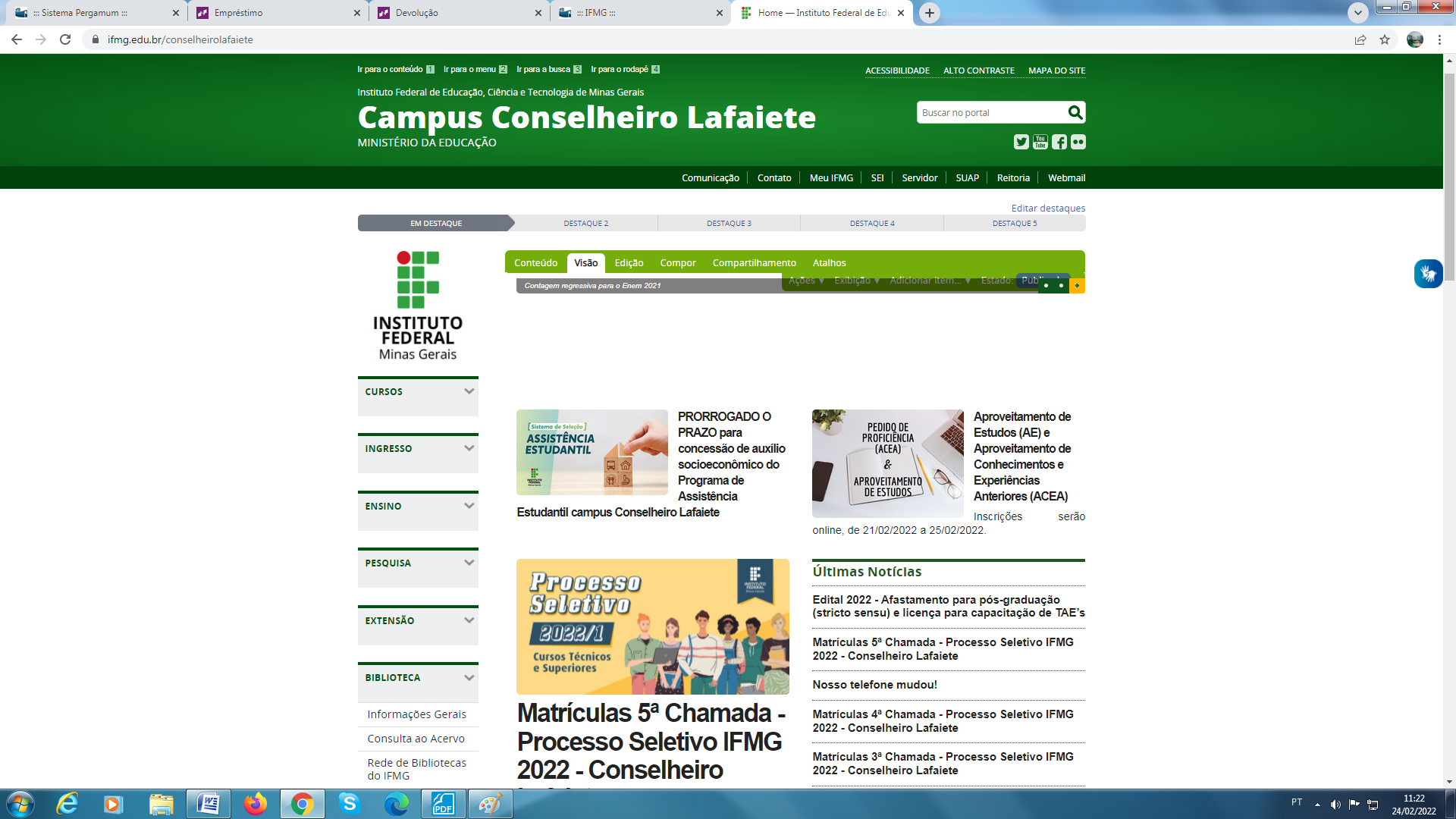 Digite o “assunto ou título desejado” e clique na “Lupa/Pesquisar”. Em seguida, selecione “Conselheiro Lafaiete” em Unidade de Informação e clique no “Título” do livro desejado: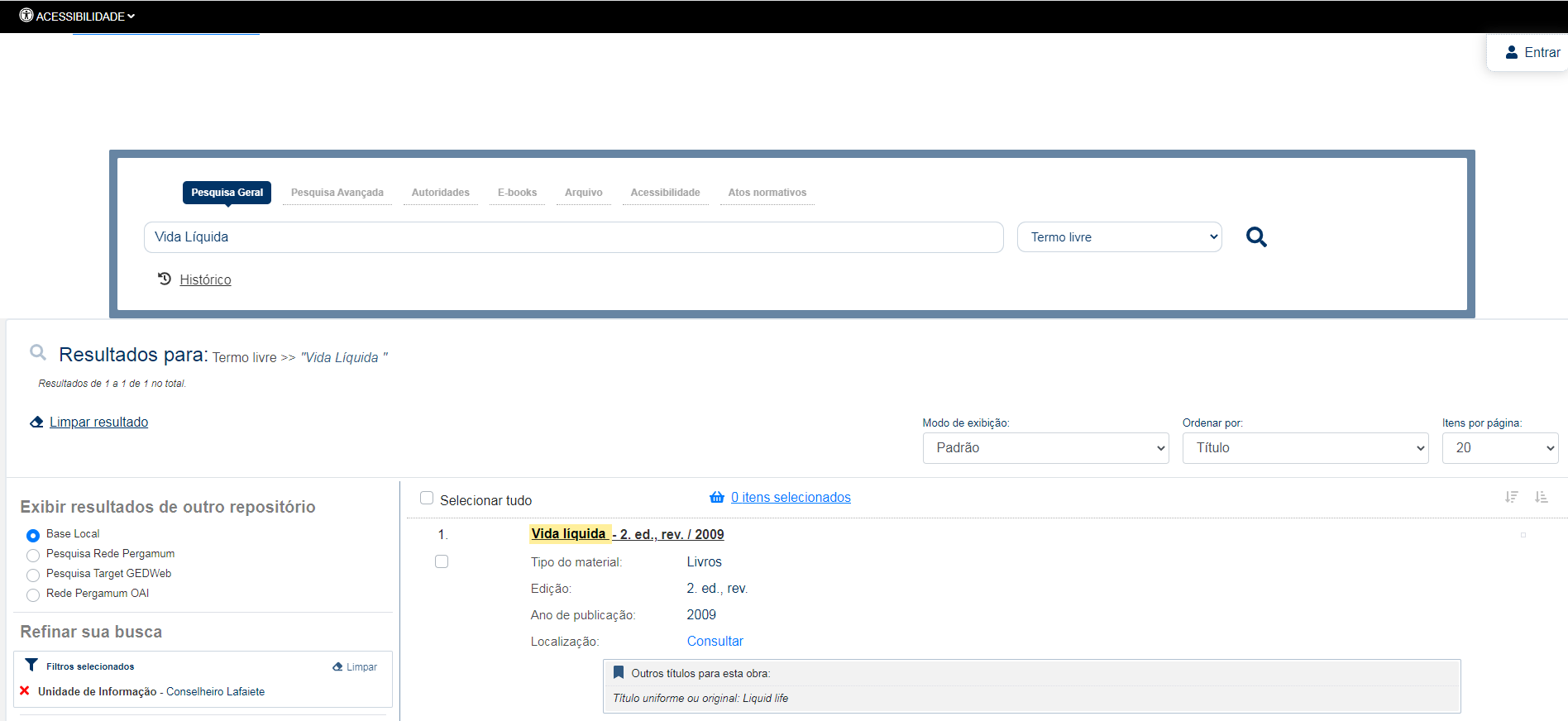 Clique em “Exemplares”, selecione “Conselheiro Lafaiete” e confira se todos os exemplares estão emprestados.ATENÇÃO: A Reserva somente será realizada se TODOS os exemplares estiverem EMPRESTADOS.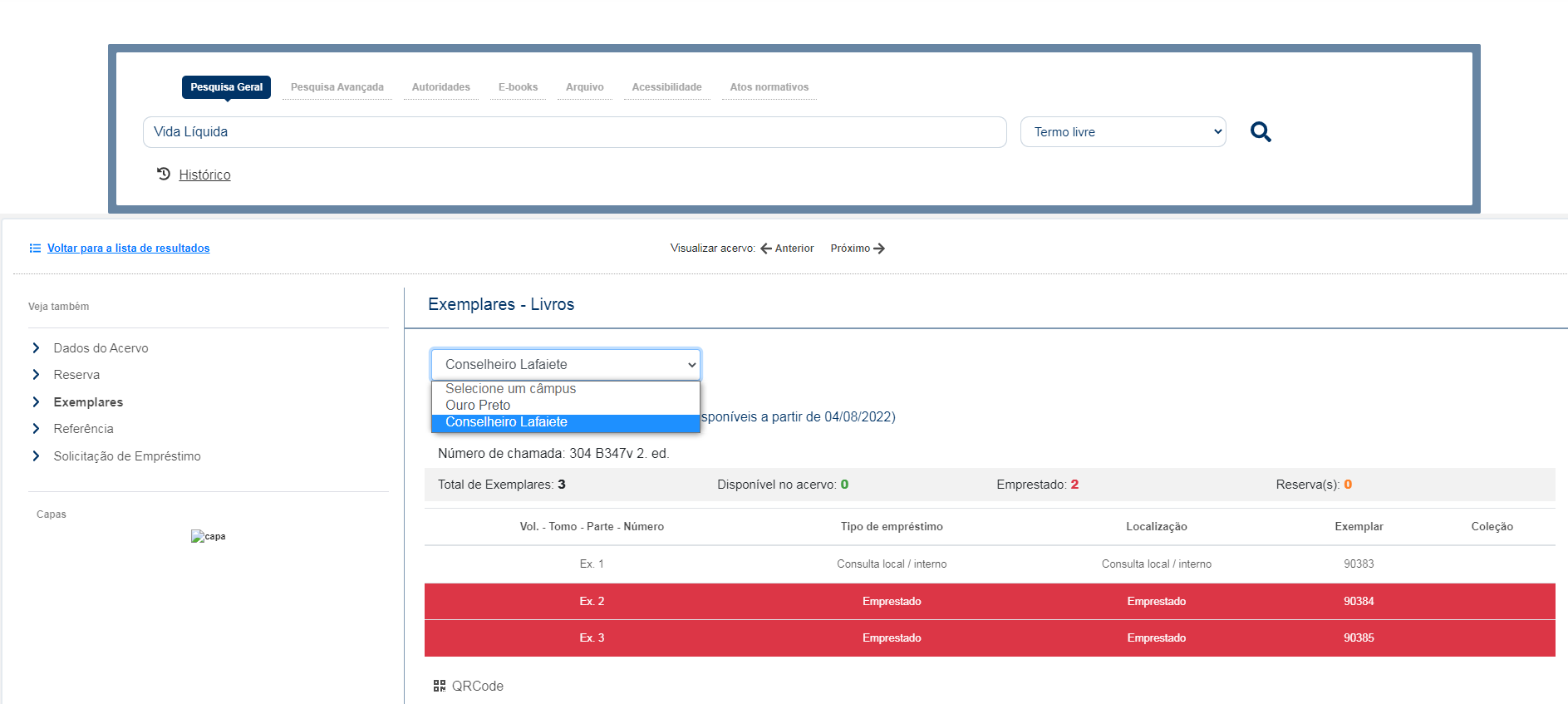 Clique em "Reserva", selecione “Conselheiro Lafaiete” preencha seus dados (CPF e senha cadastrada na biblioteca), em seguida clique em “Acessar”.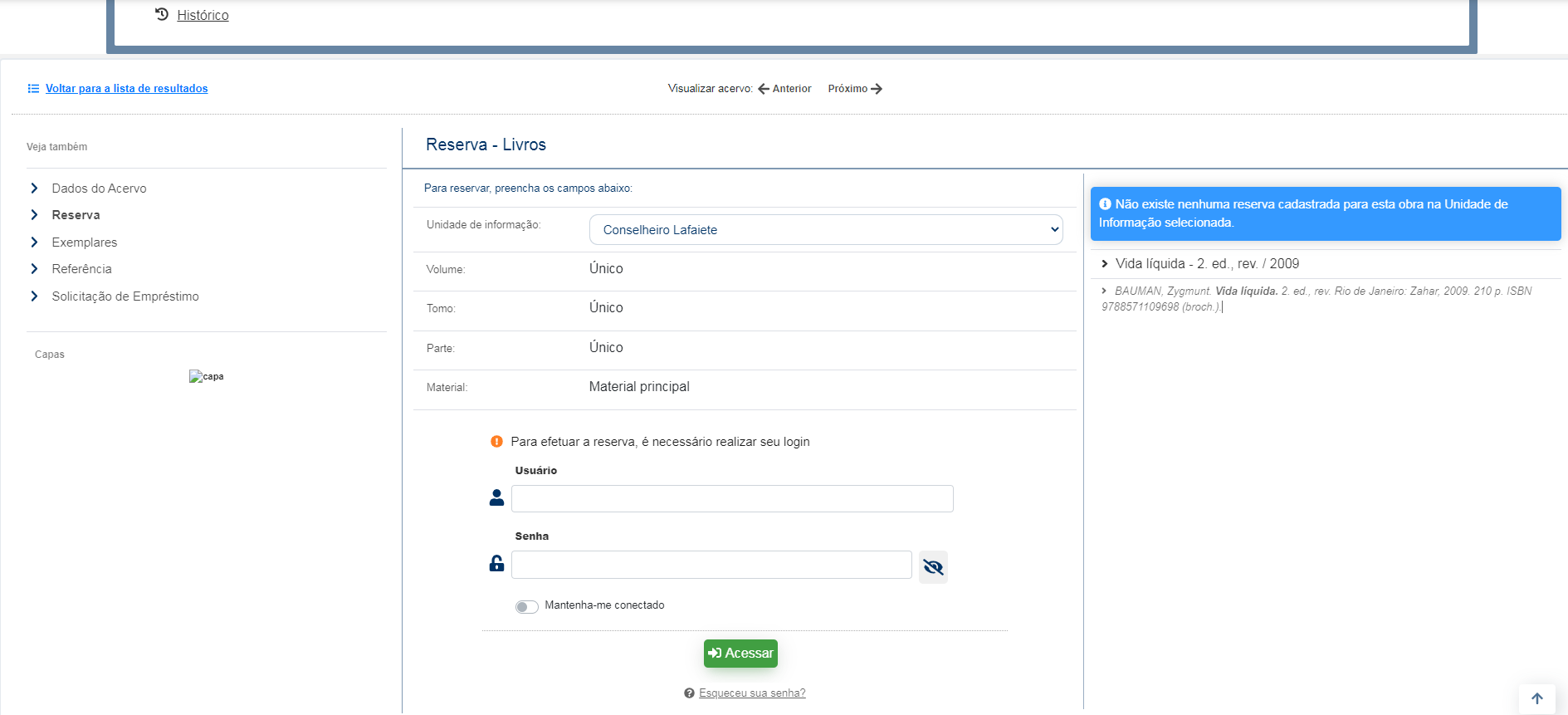 Clique em “Confirmar reserva”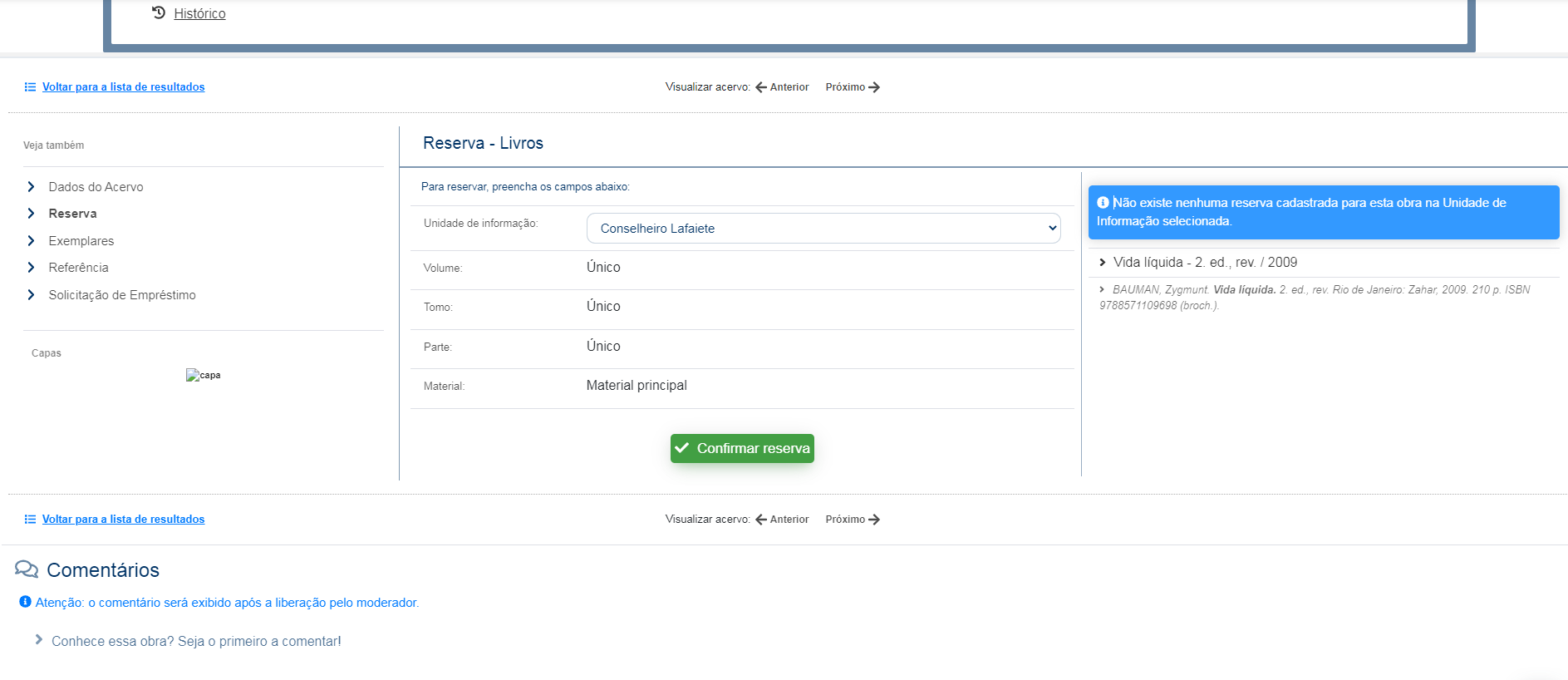 Fique atento à mensagem.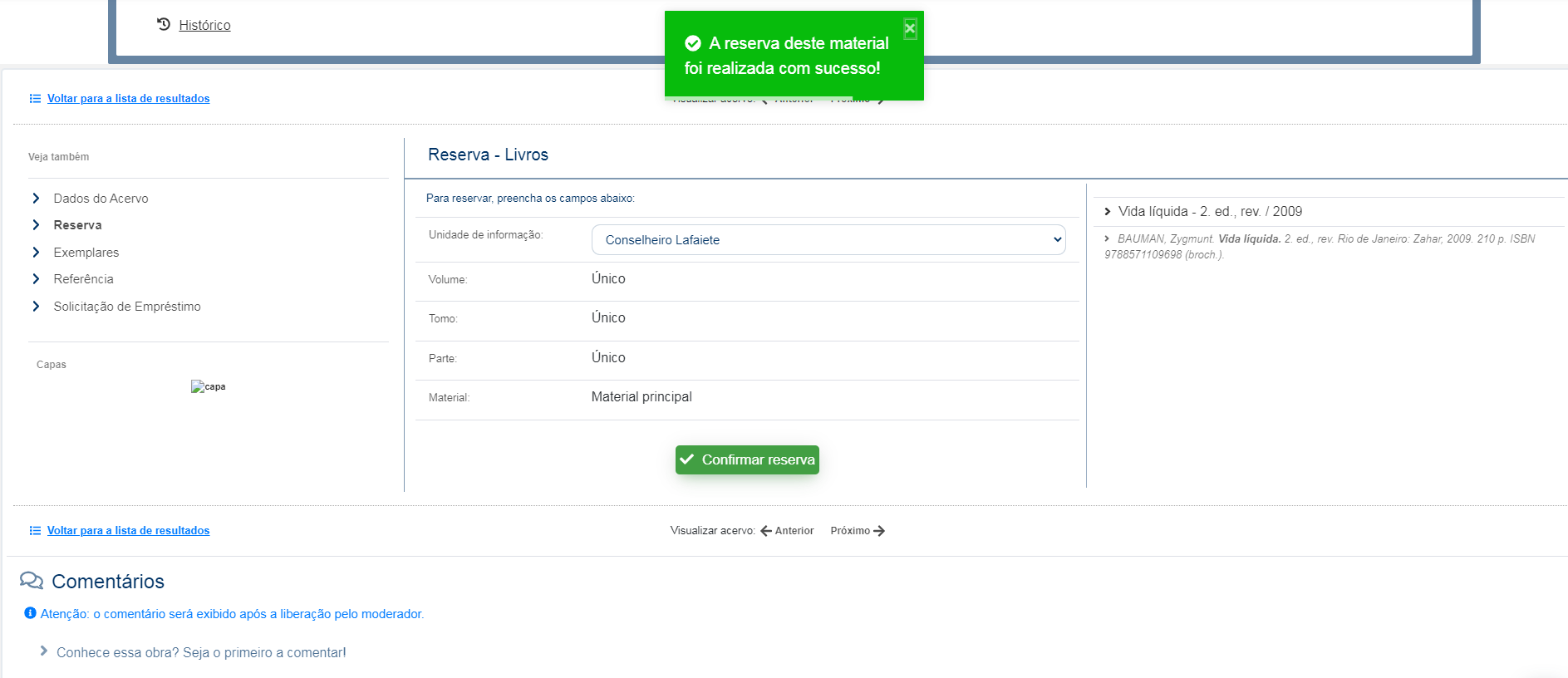 ATENÇÃOA reserva ficará disponível por 24 horas, a partir do momento da devolução do material na Biblioteca.Caso o usuário não realize o empréstimo dentro das 24 horas, a reserva será cancelada automaticamente pelo sistema e direcionada ao próximo usuário da fila de Reservas. É responsabilidade do usuário conferir a liberação da reserva na biblioteca ou por meio do acesso ao  "Meu Pergamum". A biblioteca não se responsabiliza pelo cancelamento automático das reservas NÃO retiradas no prazo.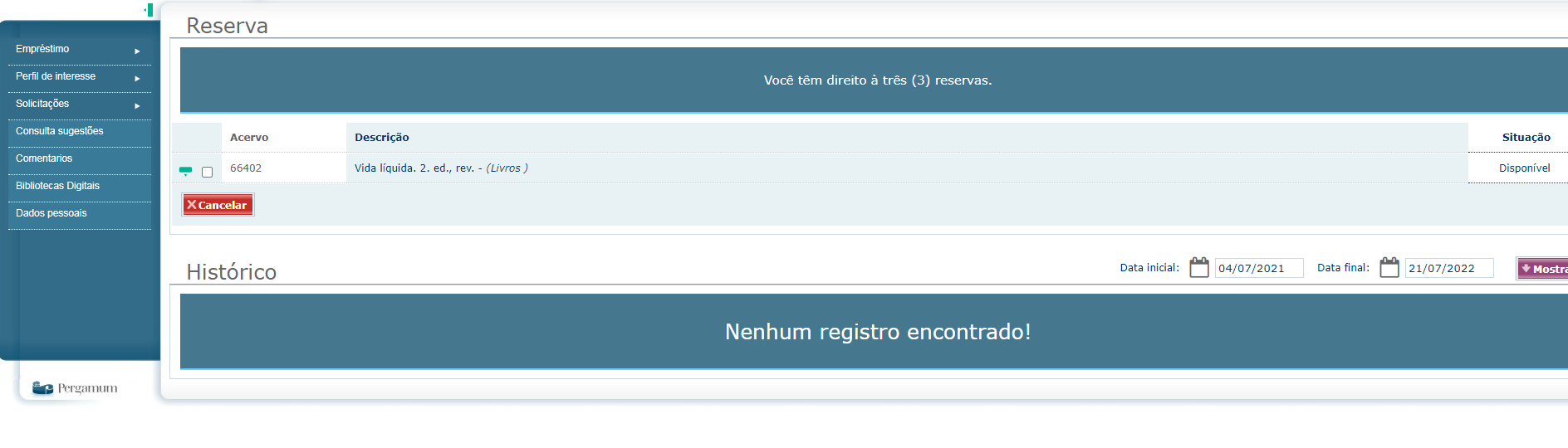 A Biblioteca